The original pyramid: ∆ABC is yellow, ∆CBD is green.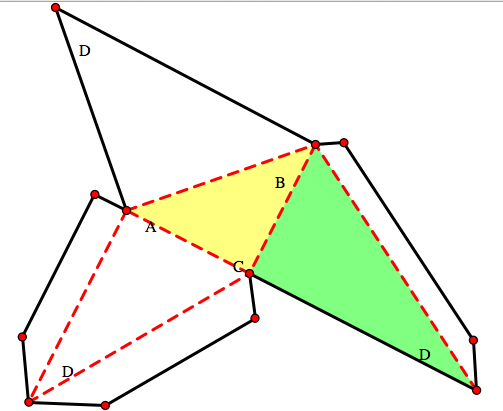 The prism “box.”   ∆ABC and ∆DEF are yellow.  ∆DEF is a flap that opens and closes.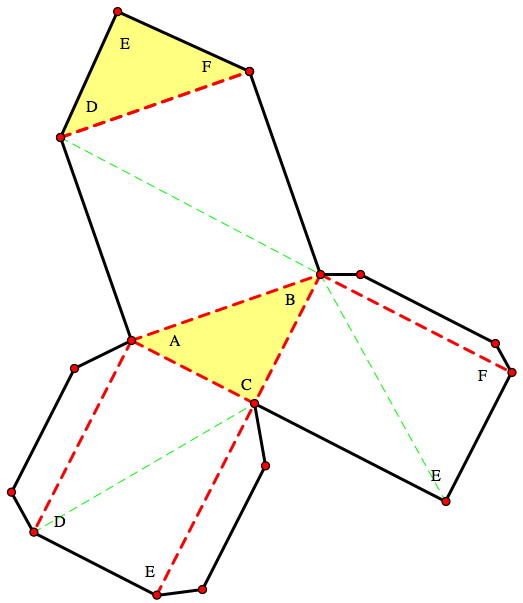  A second pyramid. ∆DEF is yellow, ∆DBE is purple.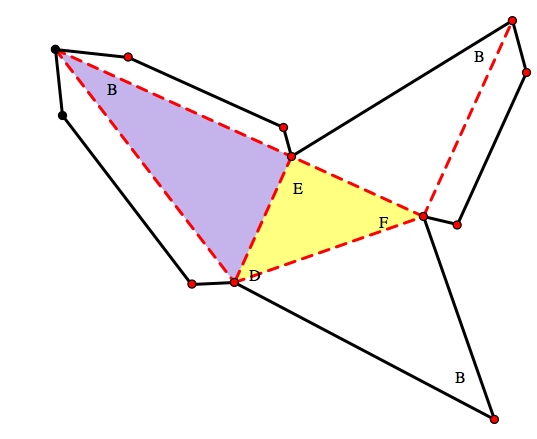 A third pyramid. This pyramid is in the interior of the prism. ∆DCB is green and ∆DEB is purple.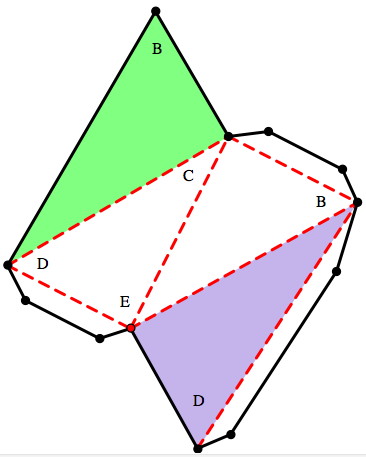 